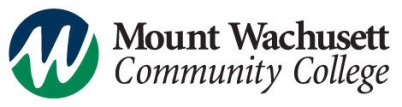 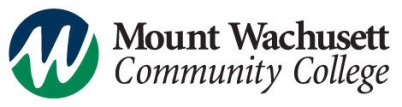 Instructor Information  Phone numbers are confidential, used by Testing Services only if necessary.Test DetailsMaterials AllowedReturn to InstructorStaff Use Only  